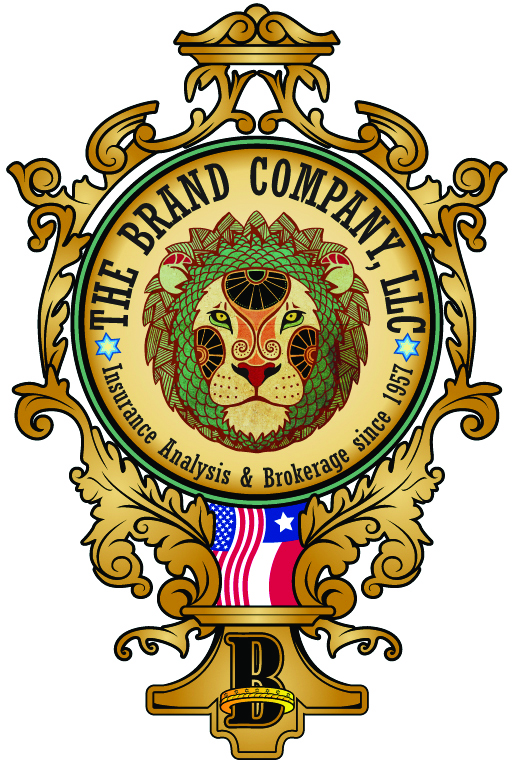 LOCATION OF IMPORTANT DOCUMENTSDate:			_________________________________________________________Client Name: 		_________________________________________________________(A) Residence: 	_________________________________________________________(B) Safe Deposit       Box Location: 	_________________________________________________________(C) Office Address: 	_________________________________________________________			_________________________________________________________(D) Other: 		_________________________________________________________(E) Other: 		_________________________________________________________(F) Other: 		________________________________________________________LOCATION OF IMPORTANT DOCUMENTS          (B)           (C)            (D)            (E)            (F)Will Will (copy)Powers of AttorneyBurial InstructionsSpouse's Will (original)Spouse's Will (copy)Cemetery Plot DeedDoc Appointing Children'sList of Special BequestsSafe Combination, BusinessSafe Combination, HomeTrust AgreementsLife Insurance, GroupLife Insurance, IndividualProperty and Casualty InsuranceHealth Insurance PolicyHomeowner's Insurance PolicyPartnership AgreementsList of Checking and Savings AccountsBank Statements, Cancelled ChecksList of Credit CardsCertificate of DepositCheckbooksSavings PassbookInvestment SecuritiesBrokerage Account RecordsStock CertificatesMutual Fund SharesBondsOther SecuritiesCorporate Retirement PlanKeough or IRA PlanAnnuity ContractsStock Option PlanStock Purchase PlanLOCATION OF IMPORTANT DOCUMENTS           (B)             (C)              (D)              (E)            (F)Profit sharing planIncome and gift tax returnTitles and deed to real estate &Rental property recordsNotes and other loan agreements	Including mortgagesStored and valuable possessionsAuto ownership recordsBoat ownership recordsBirth certificateCitizenship papersAdoption papersMilitary discharge papersMarriage certificateChildren’s birth certificatesDivorce/separation recordsNames and addresses of relatives	And friendsListing of professional & fraternal	Organization membershipsList of Usernames and PasswordsOther